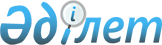 О признании утратившим силу решения Мунайлинского районного маслихата от 18 мая 2023 года № 3/19 "Об утверждении ставок туристского взноса для иностранцев на 2023 год по Мунайлинскому району"Решение Мунайлинского районного маслихата Мангистауской области от 30 ноября 2023 года № 8/53. Зарегистрировано Департаментом юстиции Мангистауской области 4 декабря 2023 года № 4643-12
      В соответствии со статьей 27 Закона Республики Казахстан "О правовых актах", Мунайлинский районный маслихат РЕШИЛ: 
      1. Признать утратившим силу решение Мунайлинского районного маслихата от 18 мая 2023 года № 3/19 "Об утверждении ставок туристского взноса для иностранцев на 2023 год по Мунайлинскому району" (зарегистрировано в Реестре государственной регистрации нормативных правовых актов под № 4572-12). 
      2. Настоящее решение вводится в действие по истечении десяти календарных дней после дня его первого официального опубликования.
      Председатель Мунайлинского  районного маслихата
      Б. Билялов
					© 2012. РГП на ПХВ «Институт законодательства и правовой информации Республики Казахстан» Министерства юстиции Республики Казахстан
				